 Об утверждении Положения о порядке заключения договора на размещение нестационарного торгового объекта на территории Степношенталинского сельского поселения Алексеевского муниципального района В соответствии с Постановлением Кабинета Министров Республики Татарстан от 13 августа 2016 г. № 553 "Об утверждении Порядка размещения нестационарных торговых объектов на землях или земельных участках, находящихся в муниципальной собственности, а также на землях или земельных участках, государственная собственность на которые не разграничена", Совет Степношенталинского сельского поселения Алексеевского муниципального района Республики Татарстан решает :1.Утвердить прилагаемое Положение о порядке заключения договора на размещение нестационарного торгового объекта на территории Степношенталинского сельского поселения Алексеевского муниципального района. 2. Обнародовать настоящее решение на информационных стендах Степношенталинского сельского поселения Алексеевского муниципального района.3. Разместить настоящее решение на официальном сайте района в разделе «сельские поселения» и на официальном портале правовой информации РТ. 4.Контроль за исполнением настоящего решения оставляю за собой.Глава Степношенталинского сельского поселения, Председатель Совета							Хамадеев Ф.Я.Приложение к решению Совета Степношенталинского сельского поселения Алексеевского муниципального района Республики Татарстан от 10.03.2021 г. №14Положение о порядке заключения договора на размещение нестационарноготоргового объекта на территории Степношенталинского сельского поселения Алексеевского муниципального района1.Настоящее Положение определяет порядок заключения договора на размещение нестационарного торгового объекта на территории Степношенталинского сельского поселения Алексеевского муниципального района (далее по тексту-НТО) без проведения торгов и разработан в соответствии с Постановлением Кабинета Министров Республики Татарстан от 13 августа 2016 г. № 553 "Об утверждении Порядка размещения нестационарных торговых объектов на землях или земельных участках, находящихся в муниципальной собственности, а также на землях или земельных участках, государственная собственность на которые не разграничена" 2.Право на размещение НТО без проведения торгов предоставляется в случаях, предусмотренных пунктом 2.2 Постановления Кабинета Министров Республики Татарстан от 13 августа 2016 г. № 553 "Об утверждении Порядка размещения нестационарных торговых объектов на землях или земельных участках, находящихся в муниципальной собственности, а также на землях или земельных участках, государственная собственность на которые не разграничена". 3.С целью заключения договора на размещение НТО Исполнительный комитет Степношенталинского сельского поселения Алексеевского муниципального района Республики Татарстан (далее – Уполномоченный орган) публикует на официальном сайте Алексеевского муниципального района Республики Татарстан информационное извещение о приеме заявлений на заключение договора на размещение НТО (далее - Извещение). Прием заявлений от хозяйствующих субъектов осуществляется в срок, установленный в Извещении, но не менее 30 (тридцати) календарных дней с даты начала приема заявлений. Место и время приема заявлений на заключение договора на размещение НТО указываются в Извещении. Перечень документов, прилагаемых хозяйствующим субъектом к заявлению для заключения договора на размещение НТО, установлен пунктом 6 настоящего Положения. 4.С целью заключения договора на размещение НТО для оказания услуг по ремонту обуви или реализации печатной продукции Уполномоченный орган публикует на сайте Уполномоченного органа сообщение о приеме заявлений на заключение договора на размещение НТО для оказания услуг по ремонту обуви или реализации печатной продукции. Прием заявлений от хозяйствующих субъектов осуществляется в срок, установленный в Извещении, но не менее 30 (тридцати) календарных дней с даты начала приема заявлений. Место и время приема заявлений на заключение договора на размещение НТО указываются в Извещении. Заявление в Уполномоченный орган подается хозяйствующим субъектом (либо его представителем) на бумажном носителе путем его регистрации. Если по истечении 30 (тридцати) календарных дней со дня опубликования Извещения принято заявление на размещение НТО от одного хозяйствующего субъекта, Уполномоченный орган в течение 10 (десяти) рабочих дней со дня окончания срока приема заявлений осуществляет подготовку проекта договора на размещение НТО и направляет его заявителю в двух экземплярах. Заявитель в трехдневный срок подписывает направленный ему договор на размещение НТО и один экземпляр возвращает Уполномоченному органу. В случае наличия двух и более заявок на одно место договор на размещение НТО заключается по результатам электронного аукциона. 5.В случаях, предусмотренных пунктом 2.2 Постановления Кабинета Министров Республики Татарстан от 13 августа 2016 г. № 553 "Об утверждении Порядка размещения нестационарных торговых объектов на землях или земельных участках, находящихся в муниципальной собственности, а также на землях или земельных участках, государственная собственность на которые не разграничена", хозяйствующий субъект обращается в Уполномоченный орган с заявлением о заключении с ним договора на размещение НТО. Заявление в Уполномоченный орган подается хозяйствующим субъектом (либо его представителем) на бумажном носителе путем его регистрации. Если по истечении срока приема заявлений на размещение НТО, указанного в Извещении, принято заявление от одного хозяйствующего субъекта на одно место размещения, Уполномоченный орган в течение трех рабочих дней со дня окончания срока приема заявлений осуществляет проверку соответствия заявления хозяйствующего субъекта требованиям, указанным в настоящем Положении, и принимает решение о заключении договора на размещение или об отказе в заключении договора на размещение. В случае принятия решения о заключении договора на размещение НТО Уполномоченный орган в течение пяти рабочих дней направляет проект договора хозяйствующему субъекту заказным письмом для подписания или вручает лично заявителю. Хозяйствующий субъект обязан в течение трех рабочих дней со дня получения проекта договора подписать договор на размещение НТО и представить его в Уполномоченный орган. Непредставление хозяйствующим субъектом подписанного договора на размещение НТО в установленный срок считается отказом от его заключения. Договор на размещение НТО подписывается и регистрируется Уполномоченным органом в течение пяти рабочих дней со дня получения от хозяйствующего субъекта подписанных экземпляров договора на размещение НТО. От имени Уполномоченного органа договор на размещение НТО подписывается руководителем Уполномоченного органа или лицом, исполняющим его обязанности, либо иным лицом в соответствии с приказом и доверенностью руководителя Уполномоченного органа на совершение данных действий. В случае принятия решения об отказе в заключении договора на размещение НТО Уполномоченный орган в течение пяти дней с даты поступления заявления, направляет в адрес заявителя письмо об отказе в заключении договора на размещение НТО с указанием причин отказа. Если по истечении срока приема заявлений на размещение НТО, указанного в Извещении, принято два и более заявления на одно место размещения, договор заключается по результатам торгов в виде электронного запроса предложения с предварительным квалификационным отбором между претендентами, имеющими право на заключение договора без проведения торгов. В случае отсутствия заявлений на заключение договора на размещение НТО без торгов в установленные сроки данное место предоставляется в качестве компенсационного места либо подлежит реализации с электронного аукциона. 6.В заявлении о заключении договора на размещение НТО без проведения торгов указываются сведения о хозяйствующем субъекте, в том числе наименование и местонахождение юридического лица либо фамилия, имя, отчество (при наличии) и место жительства индивидуального предпринимателя, почтовый адрес, ИНН, ОГРН, номер контактного телефона. К заявлению прикладываются: - документы, удостоверяющие личность; - документ, подтверждающий полномочия представителя (если от имени заявителя действует представитель); - ранее заключенный договор на размещение нестационарного торгового объекта. 6.1.Получаются в рамках межведомственного взаимодействия: 1) выписка из Единого государственного реестра недвижимости о зарегистрированных правах на объекты недвижимости; 2) выписка из Единого государственного реестра недвижимости об основных характеристиках и зарегистрированных правах на объект недвижимости; 3) выписка из Единого государственного реестра юридических лиц, в случае, если получателем муниципальной услуги является юридическое лицо; 4) выписка из Единого государственного реестра индивидуальных предпринимателей, если получателем муниципальной услуги является индивидуальный предприниматель; 5) сведения о наличии задолженности по оплате фактического использования земельного участка по ранее заключенному договору. 6) сведения о задолженности по налогам, сборам и иным платежам в бюджеты бюджетной системы Российской Федерации. 7.Заключение договора осуществляется в случае отсутствия задолженности по налогам, сборам и иным платежам в бюджеты бюджетной системы Российской Федерации. 8.По инициативе органа местного самоуправления договор на размещение нестационарного торгового объекта расторгается в одностороннем порядке в случаях предусмотренных пунктом 2.5 Постановления Кабинета Министров Республики Татарстан от 13 августа 2016 г. № 553 "Об утверждении Порядка размещения нестационарных торговых объектов на землях или земельных участках, находящихся в муниципальной собственности, а также на землях или земельных участках, государственная собственность на которые не разграничена". 9.Договор на размещение НТО заключается сроком не менее чем на пять лет, но не более чем на срок, предусмотренный договором аренды земельного участка, действовавшим на 1 марта 2015 года. 10.Размер платы по договору на размещение нестационарного торгового объекта, заключаемому без проведения торгов, устанавливается согласно отчету об оценке рыночной стоимости права на заключение договора на размещение нестационарного торгового объекта в соответствии с законодательством Российской Федерации об оценочной деятельностиСОВЕТСТЕПНОШЕНТАЛИНСКОГОСЕЛЬСКОГО ПОСЕЛЕНИЯАЛЕКСЕЕВСКОГО МУНИЦИПАЛЬНОГО РАЙОНА РЕСПУБЛИКИ ТАТАРСТАН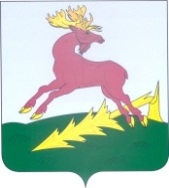 ТАТАРСТАН РЕСПУБЛИКАСЫАЛЕКСЕЕВСКМУНИЦИПАЛЬ РАЙОНЫНЫҢКЫР ШОНТАЛЫ АВЫЛҖИРЛЕГЕ СОВЕТЫРЕШЕНИЕс. Степная ШенталаКАРАР                       ПРОЕКТ